PREFEITURA DO MUNICÍPIO DE SÃO PAULO SECRETARIA MUNICIPAL DE CULTURA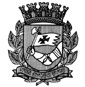 CONPRESP - Conselho Municipal de Preservação do PatrimônioHistórico, Cultural e Ambiental da Cidade de São Paulo.RESOLUÇÃO Nº 05/CONPRESP/2006O Conselho  Municipal  de  Preservação  do  Patrimônio  Histórico,  Cultural  e Ambiental da Cidade de São Paulo – CONPRESP, por decisão dos Conselheiros presentes na 391a Reunião Extraordinária, realizada em 05 de dezembro de 2006, no uso de suas atribuições  legais e nos termos  da Lei no  10.032/85,  com as alterações introduzidas pela Lei no 10.236/86,RESOLVE:Artigo 1º - Alterar o item 3 do Art. 3o da Resolução no 20/CONPRESP/04, relativa ao tombamento de edificação conhecida como “Castelinho”, localizado à Rua Apa nº 236, que passa a vigorar com a seguinte redação:“Artigo 3O – A área envoltória, para a preservação da ambiência e visualização do“Castelinho”, localizado à Rua Apa nº 236, será determinada da seguinte maneira:1.   Gabarito máximo de 7,00 m e manutenção do alinhamento para o imóvel daAvenida São João nº 2150 (S 007, Q 002, L 0001);2.   Gabarito máximo de 7,00 m para o imóvel da Rua Apa nº 222 a 226 (S 007, Q002, L 0026);3.  Gabarito máximo de 25,00 m e manutenção do alinhamento para o imóvel da Avenida São João nº 2064 esquina da Rua Apa (S 007, Q007, L 0036)”.Artigo 2º - Esta Resolução entrará em vigor na data de sua publicação noDiário Oficial da Cidade, revogadas as disposições em contrário.São Paulo, 05 de dezembro de 2006.José Eduardo de Assis LefèvrePresidente - CONPRESP1